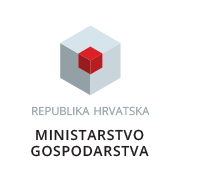 Edukacijska radionicaOpatija, 18. svibnja 2016.9:45 -10:00 Prijava sudionika edukacijske radionice10:00 -10:20 Prezentacija Javnog poziva - Sanja Rendić Miočević, Ministarstvo gospodarstva10:20 -10:40  Prezentacija Specifičnog kriterija prihvatljivosti  unutar Investicijskog prioriteta 1b „S3 Tematska i pod-tematska prioritetna područja“ – Marija Rajaković, Ministarstvo gospodarstva10:40 -11:30 Prezentacija Natječajne dokumentacije – Linda Kasalo Malić, Ministarstvo gospodarstva11.30 – 12.00 Prezentacija Općih i Posebnih uvjeta ugovora i Sporazuma o partnerstvu – Sanja Rajaković Pedljo, Ministarstvo gospodarstva12:00 - 13:00 Pauza za ručak 13:00 – 13:30 Prezentacija Faza postupaka dodjele i kriterija prihvatljivosti aktivnosti – Sanela Bosanac, Ministarstvo gospodarstva 13:30 – 14:00 Prezentacija Kriterija prihvatljivosti prijavitelja i prihvatljivosti troškova – Predstavnik HAMAG-BICRO14:00 – 15:30 Prezentacija mogućnosti dobivanja vouchera HGK za plaćanje stručnjaka za izradu projektnog prijedloga u okviru IRI javnog poziva – Predstavnik HGK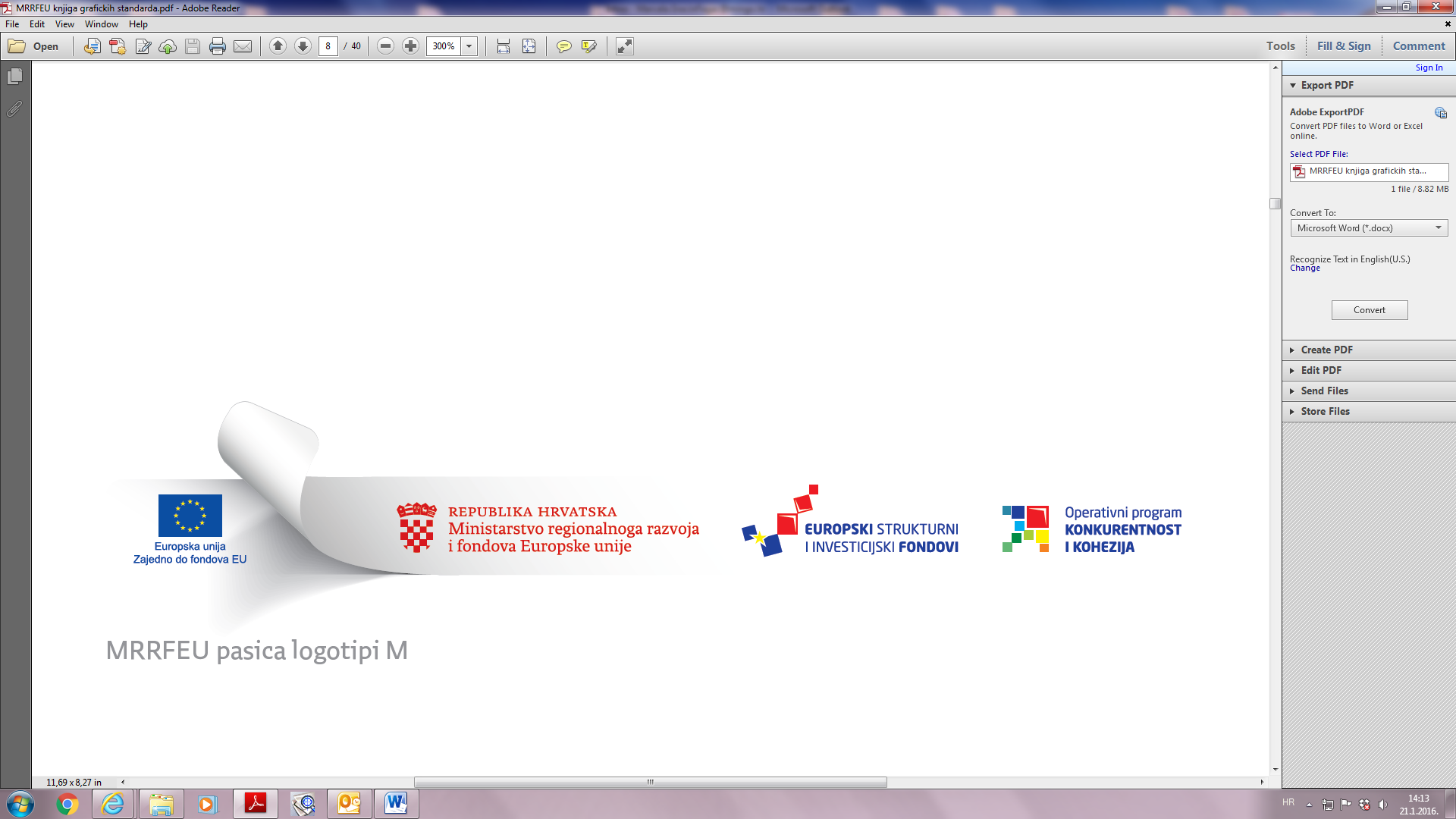 